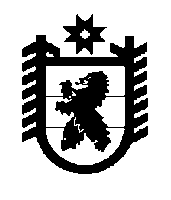    РЕСПУБЛИКА КАРЕЛИЯАдминистрация Лоухского муниципального района   ПОСТАНОВЛЕНИЕ  № 180пгт. Лоухи                                                                                               «08» июня 2020 годаО мерах по обеспечению безопасности на водных объектах в Лоухскомрайоне в 2020 годуВ соответствии со статьей 27 Водного кодекса Российской Федерации, Федеральным законом № 131-ФЗ «Об общих принципах организации местного самоуправления в Российской Федерации», Правил охраны жизни людей на воде в Республике Карелия и Правил пользования водными объектами для плавания на маломерных судах в Республике Карелия, утвержденных постановлением Правительства Республики Карелия № 259-П от 23.11.2010 года, Постановления Администрации Лоухского муниципального района № 54 от 06.03.2013 года «Об утверждении Правил использования водных объектов общего пользования, расположенных на территории Лоухского муниципального района, для личных и бытовых нужд» в целях обеспечения безопасности людей на водных объектах Лоухского муниципального района, охраны их жизни и здоровья, Администрация Лоухского муниципального районапостановляет:Отделу по мобилизационной работе и гражданской обороне администрации Лоухского муниципального района:- принять меры к выполнению в полном объеме мероприятий Плана обеспечения безопасности людей на водоемах Лоухского муниципального района;- организовать взаимодействие с инспекторским участком (пгт. Лоухи) «Центр ГИМС ГУ МЧС России по РК».2. Рекомендовать:2.1. Инспекторскому участку (пгт. Лоухи) «Центр ГИМС ГУ МЧС России по РК»:- организовать учет чрезвычайных ситуаций на водоёмах Лоухского района и подготовить предложения по их предупреждению;- обеспечить контроль и надзор за выполнением требований по обеспечению безопасности и охраны жизни людей на воде, а так же соблюдению Правил пользования маломерными судами в РФ;- организовать проведение разъяснительной работы среди судовладельцев и судоводителей маломерных судов о необходимости соблюдения и выполнения «Правил охраны жизни людей на воде в Республике Карелия»;- организовать проведение патрулирования и рейдов на водоемах района по проверке соблюдения и выполнения «Правил охраны жизни людей на воде в Республике Карелия» и «Правил пользования маломерными судами в РФ»;- организовать информирование населения через газету «Наше Приполярье» по вопросам предотвращения несчастных случаев на воде и обучению методам оказания медицинской помощи пострадавшим.2.2. Руководителям организаций, учреждений, МКУ «РУО» Лоухского района организовать выполнение требований законодательства по охране жизни и здоровья детей на водных объектах в период работы школьных специализированных (профильных), оздоровительных, загородных и туристических детских лагерей.2.3. Главам городских поселений, администрации Лоухского муниципального района: - разработать планы мероприятий по обеспечению безопасности населения на водных объектах, находящихся на подведомственных территориях, в летний период 2020 года; - организовать выставление щитов (аншлагов) с предупреждающими и запрещающими знаками и надписями на берегах водоемов в необорудованных для купания местах;- организовать очистку от мусора территорий традиционных мест массового отдыха населения на берегах водоемов;- организовать общественные посты в местах массового скопления людей на водоемах;- обеспечить выполнение требований законодательства по охране жизни и здоровья населения на водных объектах при организации культурно-массовых мероприятий на водоемах и береговых территориях.2.4. ГБУЗ РК «Лоухская ЦРБ» обеспечить оказание своевременной медицинской помощи гражданам, пострадавшим на водных объектах Лоухского района.2.5. ОМВД России по Лоухскому району совместно с администрациями поселений Лоухского района, инспекторским участком (пгт. Лоухи) «Центр ГИМС ГУ МЧС России по РК» провести патрулирование традиционных мест отдыха населения на берегах водоемов Лоухского района, с целью поддержания общественного порядка и предупреждения несчастных случаев на воде (по согласованию).2.6. Представителям отдела государственного контроля, надзора и рыбоохраны по Республике Карелия при осуществлении патрулирования водных объектов Лоухского района разъяснять гражданам правила поведения на водоемах в целях исключения несчастных случаев на водных объектах.3. Запретить купание в необорудованных для этого местах.4. Контроль за исполнением настоящего постановления оставляю за собой.И.о. Главы Администрации Лоухскогомуниципального района                                                              К.С. Серебрякова